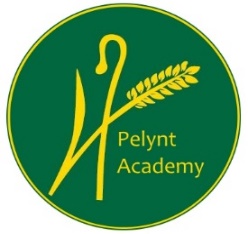 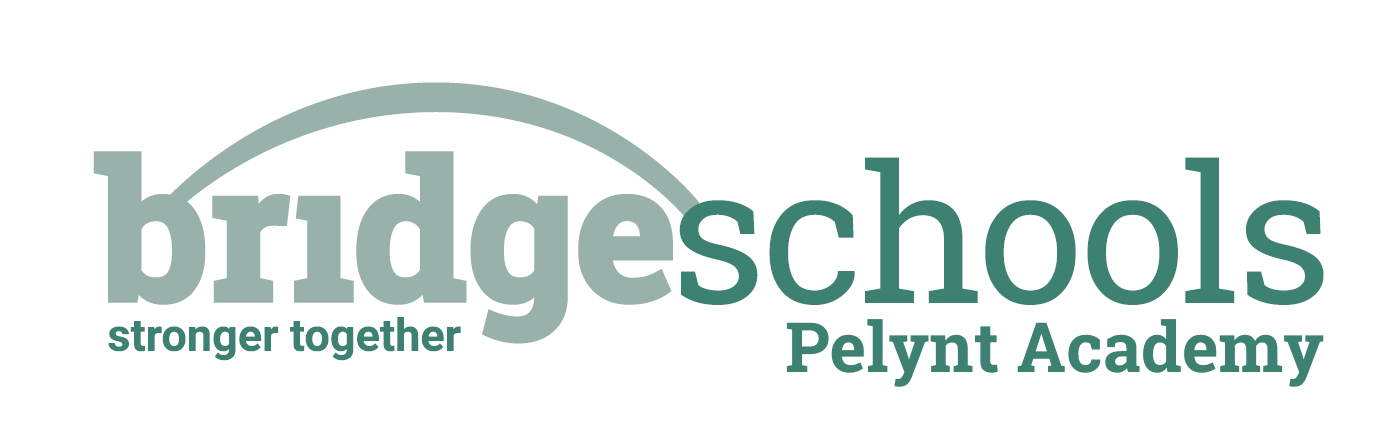 Class 1 Daily Home Learning          TUESDAY 2nd MARCH 2021RECEPTIONRECEPTIONPHONICS:https://www.youtube.com/watch?v=yvwI_j2M8fkReception, Spring Term, Lesson 34 – read longer words*Don’t forget to log in to Teach your Monster to Read too; I need to see that you have been practicing your reading/phonics.MATHS LESSON:https://whiterosemaths.com/homelearning/early-years/building-9-10-week-1/Building 9 & 10 Session 5 – Numbers to 10 BingoMATHS ACTIVITY:https://wrm-13b48.kxcdn.com/wp-content/uploads/2021/01/PDF-Building-9-10-Wk-1-Session-5-Numbers-to-10-Bingo.pdf   Either make your own cards or use these to play a game bingo using numbers to 10. If you want to challenge yourself further, you could add some higher numbers too! (to 20)LITERACY: See the Jack and the Beanstalk Home Learning Grid for today – each lesson is clearly dated. Enjoy the next part of the story and listen carefully!HANDWRITING:We are starting to write zig-zag letters today, starting with ‘w’. Remember to trace write the letter and words before writing your own to complete each line. Use a writing pencil if possible and sit correctly with your back into the chair and feet on the floor at a table. Always take care to make sure that zig-zag letters have straight lines and sharp corners.TOPIC:Look at the practical activities from the other areas of learning on the Jack and the Beanstalk Home Learning Grid if you would like further learning fun.  PLEASE NOTE that the afternoon activities are not compulsory; it is important for children in Reception to learn through play at this stage.Remember to keep active – you can choose different forms of exercise from the daily activity menu. REMEMBER TO SEND ME PICTURES OF YOUR LEARNING PLEASE.REMEMBER TO SEND ME PICTURES OF YOUR LEARNING PLEASE.YEAR 1YEAR 1PHONICS:https://www.youtube.com/watch?v=8IW5VQREDfI&list=PLuGr6z2H2KNHYn40Dv4gIRCIoiUg2cA-0&index=36Year 1, Spring Term, Lesson 1: y, silly *Don’t forget to log in to Teach your Monster to Read too; I need to see that you have been practicing your reading/phonics.MATHS LESSON:https://whiterosemaths.com/homelearning/year-1/spring-week-6-number-place-value-within-50/    Order numbers within 50MATHS ACTIVITY:You choose: Complete the attached sheet or use the attached 1- 50 digit-cards to order the numbers. It is up to you. (The digit- cards may help you complete the ordering tasks anyway).LITERACY:See the Jack and the Beanstalk Home Learning Grid for today – each lesson is clearly dated.  Enjoy the next part of the story and listen carefully!HANDWRITING:We are starting to write zig-zag letters today, starting with ‘w’. Remember to trace write the letter and words before writing your own to complete each line. Use a writing pencil if possible and sit correctly with your back into the chair and feet on the floor at a table. Always take care to make sure that zig-zag letters have straight lines and sharp corners.SPELLINGS FOR THIS WEEK:he, put, friend, school, push, meI have attached the spelling challenge sheet to help you practice, if you would like it. Please ask a grown up to test you on Friday.TOPIC:Look at the learning activities from the other areas of the national curriculum on the Jack and the Beanstalk Learning Grid – we would like you to choose at least one activity per day please, from across the different subjects.  Remember to keep active – you can choose different forms of exercise from the daily activity menu.REMEMBER TO SEND ME PICTURES OF YOUR LEARNING PLEASE.THIS IS IMPORTANT SO THAT I CAN SEE WHAT YOU ARE LEARNING AND PROVIDE FEEDBACK.REMEMBER TO SEND ME PICTURES OF YOUR LEARNING PLEASE.THIS IS IMPORTANT SO THAT I CAN SEE WHAT YOU ARE LEARNING AND PROVIDE FEEDBACK.